   Year 5 autumn map 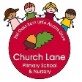 